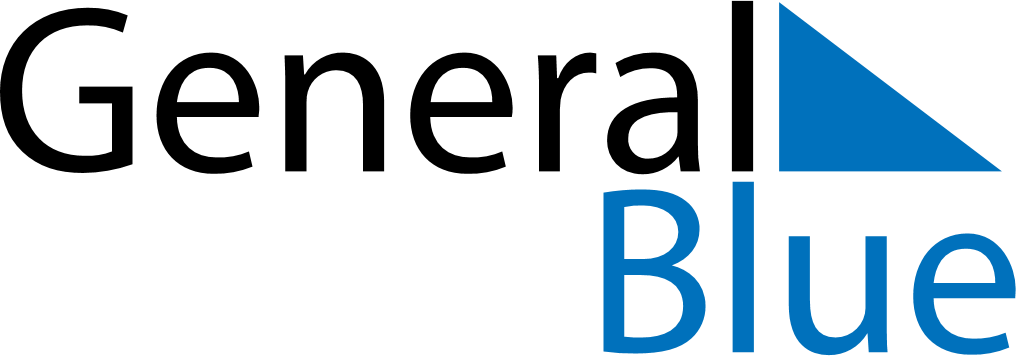 April 2030April 2030April 2030April 2030HondurasHondurasHondurasSundayMondayTuesdayWednesdayThursdayFridayFridaySaturday123455678910111212131415161718191920Día de las AméricasMaundy ThursdayGood FridayGood Friday2122232425262627Easter Sunday282930